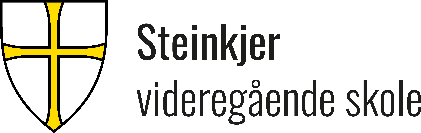 Steinkjer vgs Søknad om å få benytte læreplan i norsk for språklige minoriteter med kort botid i Norge.Elever i videregående opplæring kan følge læreplanen hvis de har enkeltvedtak om særskilt språkopplæring etter opplæringsloven § 3-12 og kortere enn 6 års botid på eksamenstidspunktet. Det er bare de årene man har bodd i Norge i opplæringspliktig alder som teller som botid. 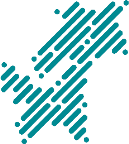 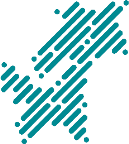 Voksne deltakere i videregående opplæring etter opplæringsloven § 4A-3 kan følge læreplanen hvis de har et annet morsmål enn norsk og samisk og har enkeltvedtak som inneholder særskilt språkopplæring. Voksne har ikke rett til særskilt språkopplæring, men opplæringen skal tilpasses den enkelte voksne og skoleeier kan ta inn særskilt språkopplæring i et enkeltvedtak om hvilket opplæringstilbud den voksne skal få.Det blir presisert i forskrift til opplæringsloven § 1-11 at voksne som får opplæring etter læreplanen i norsk for språklige minoriteter er fritatt fra krav om opplæring i skriftlig sidemål.  Det må legges ved offisielle papirer som bekrefter antall år i Norge.  Navn:  Født:  Basisgruppe:  Dato: Underskrift søker: 